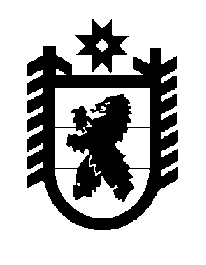 Российская Федерация Республика Карелия    ПРАВИТЕЛЬСТВО РЕСПУБЛИКИ КАРЕЛИЯРАСПОРЯЖЕНИЕот 30 июня 2017 года № 358р-Пг. Петрозаводск В целях выполнения Соглашения между Министерством финансов Российской Федерации и Главой Республики Карелия от 14 февраля                2017 года № 01-01-06/06-24 о предоставлении дотации на выравнивание бюджетной обеспеченности субъектов Российской Федерации из федерального бюджета бюджету Республики Карелия: 1. Утвердить прилагаемый План по устранению с 1 января 2018 года неэффективных налоговых льгот (пониженных ставок по налогам), установленных Законом Республики Карелия от 30 декабря 1999 года                     № 384-ЗРК «О налогах (ставках налогов) на территории Республики Карелия» (далее – План).2. Определить Министерство финансов Республики Карелия органом исполнительной власти Республики Карелия, ответственным за координацию реализации Плана и достижение установленных целевых показателей. Временно исполняющий обязанности
 Главы Республики Карелия                                                   А.О. ПарфенчиковУтвержден распоряжениемПравительства Республики Карелияот 30 июня 2017 года № 358р-ПП Л А Н по устранению с 1 января 2018 года неэффективных налоговых льгот (пониженных ставок по налогам),                                                               установленных Законом Республики Карелия от 30 декабря 1999 года № 384-ЗРК                                                                                                                                  «О налогах (ставках налогов) на территории Республики Карелия»__________________№п/пМероприятиеМеханизм реализацииСрок испол-ненияОтветственныйисполнительЦелевой показательЗначение целевого показателя по годам Значение целевого показателя по годам 20182019123456781.Утверждение Правительством Республики Карелия согласован-ного Министерством финансов Российской Федерации плана  по устранению с 1 января  2018 года неэффективных налоговых  льгот (пониженных ставок по налогам), установленных Законом Респуб-лики Карелия от 30 декабря 1999 года № 384-ЗРК «О налогах (ставках налогов) на территории Республики Карелия» (далее – Закон, План)  1. Разработка Плана.2017 годМинистерство финансов Республики Карелия, органы исполнительной власти Республики Карелияналичие утвержденного Плана  до 1 июля++Утверждение Правительством Республики Карелия согласован-ного Министерством финансов Российской Федерации плана  по устранению с 1 января  2018 года неэффективных налоговых  льгот (пониженных ставок по налогам), установленных Законом Респуб-лики Карелия от 30 декабря 1999 года № 384-ЗРК «О налогах (ставках налогов) на территории Республики Карелия» (далее – Закон, План)  2. Направление Плана на согласование в Министерство финансов Российской Федерации (далее – Минфин России).2017 годМинистерство финансов Республики Карелияналичие утвержденного Плана  до 1 июля++Утверждение Правительством Республики Карелия согласован-ного Министерством финансов Российской Федерации плана  по устранению с 1 января  2018 года неэффективных налоговых  льгот (пониженных ставок по налогам), установленных Законом Респуб-лики Карелия от 30 декабря 1999 года № 384-ЗРК «О налогах (ставках налогов) на территории Республики Карелия» (далее – Закон, План)  3. Внесение в Правительство Республики  Карелия Плана, согласованного Минфином России2017 годМинистерство финансов Республики Карелияналичие утвержденного Плана  до 1 июля++123456782.Проведение оценки эффектив-ности налоговых льгот (пониженных ставок по налогам)1. Представление в Министерство финансов Республики Карелия информации об объеме регио-нальных налоговых льгот за предшествующий год, об оценке объема каждой из региональных налоговых льгот на текущий финансовый год и на очередной финансовый год.2.  Проведение оценки эффектив-ности налоговых льгот (пониже-нных ставок по налогам).3. Рассмотрение предложений и результатов оценки эффектив-ности налоговых льгот (понижен-ных ставок по налогам) на заседании межведомственной группы  по разработке предложе-ний о внесении изменений в законодательство Республики Карелия о налогах (далее –  Межведомственная группа).4.  Размещение результатов оценки эффективности налоговых льгот на официальном сайте Министерства финансов Респуб-лики Карелия в  информационно- телекоммуникационной сети «Интернет» и на Официальном интернет-портале  Республики Карелияежегодно, в сроки, уста-новленные постановле-нием Прави-тельства Республики Карелия от 25 марта 2011 года № 76-П «Об утверждении Порядка оценки бюджетной и (или) социальной эффектив-ности установлен-ных налоговых льгот на территории Республики Карелия»органы исполнительной власти Республики КарелияМинистерство финансов Республики Карелия,органы исполнительной власти Республики КарелияМинистерство финансов Республики Карелиянедопущение наличия неэффективных налоговых льгот++2.Проведение оценки эффектив-ности налоговых льгот (пониженных ставок по налогам)1. Представление в Министерство финансов Республики Карелия информации об объеме регио-нальных налоговых льгот за предшествующий год, об оценке объема каждой из региональных налоговых льгот на текущий финансовый год и на очередной финансовый год.2.  Проведение оценки эффектив-ности налоговых льгот (пониже-нных ставок по налогам).3. Рассмотрение предложений и результатов оценки эффектив-ности налоговых льгот (понижен-ных ставок по налогам) на заседании межведомственной группы  по разработке предложе-ний о внесении изменений в законодательство Республики Карелия о налогах (далее –  Межведомственная группа).4.  Размещение результатов оценки эффективности налоговых льгот на официальном сайте Министерства финансов Респуб-лики Карелия в  информационно- телекоммуникационной сети «Интернет» и на Официальном интернет-портале  Республики Карелияежегодно, в сроки, уста-новленные постановле-нием Прави-тельства Республики Карелия от 25 марта 2011 года № 76-П «Об утверждении Порядка оценки бюджетной и (или) социальной эффектив-ности установлен-ных налоговых льгот на территории Республики Карелия»органы исполнительной власти Республики КарелияМинистерство финансов Республики Карелия,органы исполнительной власти Республики КарелияМинистерство финансов Республики Карелиянедопущение наличия неэффективных налоговых льгот++2.Проведение оценки эффектив-ности налоговых льгот (пониженных ставок по налогам)1. Представление в Министерство финансов Республики Карелия информации об объеме регио-нальных налоговых льгот за предшествующий год, об оценке объема каждой из региональных налоговых льгот на текущий финансовый год и на очередной финансовый год.2.  Проведение оценки эффектив-ности налоговых льгот (пониже-нных ставок по налогам).3. Рассмотрение предложений и результатов оценки эффектив-ности налоговых льгот (понижен-ных ставок по налогам) на заседании межведомственной группы  по разработке предложе-ний о внесении изменений в законодательство Республики Карелия о налогах (далее –  Межведомственная группа).4.  Размещение результатов оценки эффективности налоговых льгот на официальном сайте Министерства финансов Респуб-лики Карелия в  информационно- телекоммуникационной сети «Интернет» и на Официальном интернет-портале  Республики Карелияежегодно, в сроки, уста-новленные постановле-нием Прави-тельства Республики Карелия от 25 марта 2011 года № 76-П «Об утверждении Порядка оценки бюджетной и (или) социальной эффектив-ности установлен-ных налоговых льгот на территории Республики Карелия»органы исполнительной власти Республики КарелияМинистерство финансов Республики Карелия,органы исполнительной власти Республики КарелияМинистерство финансов Республики Карелиянедопущение наличия неэффективных налоговых льгот++3.Подготовка проекта закона Республики Карелия «О вне-сении изменений в Закон Республики Карелия «О нало-гах (ставках налогов) на терри-тории Республики Карелия», в том числе 1. Проведение анализа  принятых в 2016 году изменений в Законе и достижения установленных значений целевого показателя  применения налоговых льгот:ежегодно, майМинистерство финансов Республики Карелиядополнительные доходы консолидиро-ванного бюджета Республики Карелия (млн. рублей)3,3-Подготовка проекта закона Республики Карелия «О вне-сении изменений в Закон Республики Карелия «О нало-гах (ставках налогов) на терри-тории Республики Карелия», в том числе  отмена льгот для организаций электротранспорта при условии, что выручка от реализации услуг указанного вида деятельности составляет не менее 50 процентов общей суммы выручки от реали-зации продукции (работ, услуг);ежегодно, майМинистерство финансов Республики Карелия0,1-Подготовка проекта закона Республики Карелия «О вне-сении изменений в Закон Республики Карелия «О нало-гах (ставках налогов) на терри-тории Республики Карелия», в том числе отмена льгот для организаций, занимающихся ловом и судовой переработкой рыбы и море-продуктов, – в отношении имуще-ства, непосредственно исполь-зуемого для данных видов деятельности;ежегодно, майМинистерство финансов Республики Карелия3,1-Подготовка проекта закона Республики Карелия «О вне-сении изменений в Закон Республики Карелия «О нало-гах (ставках налогов) на терри-тории Республики Карелия», в том числеотмена льгот для организаций, осуществляющих первичную и последующую (промышленную) переработку сельскохозяйствен-ной продукции, за исключением производящих и реализующих алкогольную продукцию и (или) пиво.ежегодно, майМинистерство финансов Республики Карелия0,1-Подготовка проекта закона Республики Карелия «О вне-сении изменений в Закон Республики Карелия «О нало-гах (ставках налогов) на терри-тории Республики Карелия», в том числе 2. Представление в Министерство финансов Республики Карелия предложений о внесении изме-нений в Закон с оценкой их влияния на основные экономи-ческие показатели развития Республики Карелия в разрезе видов  деятельности.ежегодно, майежегодно, июльорганы исполнительной власти Республики Карелиявнесение  проекта закона Респуб-лики Карелия «О внесении изменений в Закон Республики Карелия «О налогах (ставках налогов) на территории Республики Карелия», направленного на реализацию Плана, в Законодательное Собрание Респуб-лики Карелиядополнительные доходы консо-лидированного бюджета Республики Карелия (млн. рублей)++Подготовка проекта закона Республики Карелия «О вне-сении изменений в Закон Республики Карелия «О нало-гах (ставках налогов) на терри-тории Республики Карелия», в том числе 3. Рассмотрение предложений о внесении изменений в Закон с оценкой их влияния на основные экономические показатели разви-тия Республики Карелия в разрезе видов  деятельности на заседании Межведомственной группы.4.  Подготовка проекта закона Республики Карелия «О внесении изменений в Закон Республики Карелия «О налогах (ставках налогов) на территории Респуб-лики Карелия», предусматриваю-щего выполнение мероприятий  Программы оздоровления госу-дарственных финансов Респуб-лики Карелия и муниципальных финансов муниципальных образо-ваний в Республике Карелия на 2016 – 2019 годы, утвержденной распоряжением Правительства Республики Карелия от 16 мая 2016 года  № 361р-П, в том числе предусматривающего:ежегодно, майежегодно, июльМинистерство финансов Республики Карелия, органы исполнительной власти Республики Карелиявнесение  проекта закона Респуб-лики Карелия «О внесении изменений в Закон Республики Карелия «О налогах (ставках налогов) на территории Республики Карелия», направленного на реализацию Плана, в Законодательное Собрание Респуб-лики Карелиядополнительные доходы консо-лидированного бюджета Республики Карелия (млн. рублей)++Подготовка проекта закона Республики Карелия «О вне-сении изменений в Закон Республики Карелия «О нало-гах (ставках налогов) на терри-тории Республики Карелия», в том числе 3. Рассмотрение предложений о внесении изменений в Закон с оценкой их влияния на основные экономические показатели разви-тия Республики Карелия в разрезе видов  деятельности на заседании Межведомственной группы.4.  Подготовка проекта закона Республики Карелия «О внесении изменений в Закон Республики Карелия «О налогах (ставках налогов) на территории Респуб-лики Карелия», предусматриваю-щего выполнение мероприятий  Программы оздоровления госу-дарственных финансов Респуб-лики Карелия и муниципальных финансов муниципальных образо-ваний в Республике Карелия на 2016 – 2019 годы, утвержденной распоряжением Правительства Республики Карелия от 16 мая 2016 года  № 361р-П, в том числе предусматривающего:ежегодно, до 1 октябряМинистерство финансов Республики Карелия, органы исполнительной власти Республики Карелиявнесение  проекта закона Респуб-лики Карелия «О внесении изменений в Закон Республики Карелия «О налогах (ставках налогов) на территории Республики Карелия», направленного на реализацию Плана, в Законодательное Собрание Респуб-лики Карелиядополнительные доходы консо-лидированного бюджета Республики Карелия (млн. рублей)150,794,712345678в  части налога на имущество организацийувеличение ставок с 1  до 2,2 про-цента  для бюджетных и автоном-ных учреждений, получающих из бюджета Республики Карелия субсидии на возмещение норма-тивных затрат, связанных с оказанием ими в соответствии с государственным заданием госу-дарственных  услуг (выполнением работ), казенных учреждений, финансовое обеспечение деятель-ности которых осуществляется за счет средств бюджета Республики Карелия, – в отношении объектов социально-культурной сферы, используемых ими для нужд культуры и искусства, образо-вания, физической культуры и спорта, здравоохранения и социального обслуживания населения;41,146,0увеличение ставок с 1,8 до 2,2 процента  для организаций, зани-мающихся лесозаготовками, при условии, что выручка от реали-зации произведенной ими продукции от указанного вида деятельности составляет не менее 50 процентов общей суммы выручки от реализации продук-ции (работ, услуг); организаций,13,22,212345678занимающихся обработкой древе-сины и производством изделий из дерева, при условии, что выручка от реализации произведенной ими продукции от указанного вида деятельности составляет не менее 50 процентов общей суммы выручки от реализации продук-ции (работ, услуг);увеличение ставок с 0 до 1,5 процента  для организаций, являющихся собственниками объектов линейной части маги-стральных газораспределитель-ных станций, объектов газо-распределительных систем, нахо-дящихся на территории Респуб-лики Карелия, построенных в рамках реализации программы газификации субъектов Россий-ской Федерации, – в отношении перечисленных объектов, право собственности на которые возникло с 1 января 2014 года;отмене льгот для организаций, занимающихся производством сельскохозяйственной продукции, крестьянских (фермерских) хозяй-ств (за исключением организаций по виду деятельности «Рыбо-ловство, рыбоводство»), при условии, что выручка от реализации произведенной ими 0,48,6занимающихся обработкой древе-сины и производством изделий из дерева, при условии, что выручка от реализации произведенной ими продукции от указанного вида деятельности составляет не менее 50 процентов общей суммы выручки от реализации продук-ции (работ, услуг);увеличение ставок с 0 до 1,5 процента  для организаций, являющихся собственниками объектов линейной части маги-стральных газораспределитель-ных станций, объектов газо-распределительных систем, нахо-дящихся на территории Респуб-лики Карелия, построенных в рамках реализации программы газификации субъектов Россий-ской Федерации, – в отношении перечисленных объектов, право собственности на которые возникло с 1 января 2014 года;отмене льгот для организаций, занимающихся производством сельскохозяйственной продукции, крестьянских (фермерских) хозяй-ств (за исключением организаций по виду деятельности «Рыбо-ловство, рыбоводство»), при условии, что выручка от реализации произведенной ими 0,48,60,1 2,8занимающихся обработкой древе-сины и производством изделий из дерева, при условии, что выручка от реализации произведенной ими продукции от указанного вида деятельности составляет не менее 50 процентов общей суммы выручки от реализации продук-ции (работ, услуг);увеличение ставок с 0 до 1,5 процента  для организаций, являющихся собственниками объектов линейной части маги-стральных газораспределитель-ных станций, объектов газо-распределительных систем, нахо-дящихся на территории Респуб-лики Карелия, построенных в рамках реализации программы газификации субъектов Россий-ской Федерации, – в отношении перечисленных объектов, право собственности на которые возникло с 1 января 2014 года;отмене льгот для организаций, занимающихся производством сельскохозяйственной продукции, крестьянских (фермерских) хозяй-ств (за исключением организаций по виду деятельности «Рыбо-ловство, рыбоводство»), при условии, что выручка от реализации произведенной ими 0,48,60,1 2,8занимающихся обработкой древе-сины и производством изделий из дерева, при условии, что выручка от реализации произведенной ими продукции от указанного вида деятельности составляет не менее 50 процентов общей суммы выручки от реализации продук-ции (работ, услуг);увеличение ставок с 0 до 1,5 процента  для организаций, являющихся собственниками объектов линейной части маги-стральных газораспределитель-ных станций, объектов газо-распределительных систем, нахо-дящихся на территории Респуб-лики Карелия, построенных в рамках реализации программы газификации субъектов Россий-ской Федерации, – в отношении перечисленных объектов, право собственности на которые возникло с 1 января 2014 года;отмене льгот для организаций, занимающихся производством сельскохозяйственной продукции, крестьянских (фермерских) хозяй-ств (за исключением организаций по виду деятельности «Рыбо-ловство, рыбоводство»), при условии, что выручка от реализации произведенной ими 0,48,60,1 2,81занимающихся обработкой древе-сины и производством изделий из дерева, при условии, что выручка от реализации произведенной ими продукции от указанного вида деятельности составляет не менее 50 процентов общей суммы выручки от реализации продук-ции (работ, услуг);увеличение ставок с 0 до 1,5 процента  для организаций, являющихся собственниками объектов линейной части маги-стральных газораспределитель-ных станций, объектов газо-распределительных систем, нахо-дящихся на территории Респуб-лики Карелия, построенных в рамках реализации программы газификации субъектов Россий-ской Федерации, – в отношении перечисленных объектов, право собственности на которые возникло с 1 января 2014 года;отмене льгот для организаций, занимающихся производством сельскохозяйственной продукции, крестьянских (фермерских) хозяй-ств (за исключением организаций по виду деятельности «Рыбо-ловство, рыбоводство»), при условии, что выручка от реализации произведенной ими 0,48,60,1 2,812345678продукции (работ, услуг) от основной деятельности составляет не менее 70 процентов общей суммы выручки от реализации продукции (работ, услуг)в части транспортного  налога доведение ставок до макси-мального размера, предусмот-ренного Налоговым кодексом Российской Федерации;85,81,6 отмену льгот для организаций,  занимающихся производством сельскохозяйственной продукции, при условии, что выручка от реализации произведенной ими сельскохозяйственной продукции (работ, услуг) составляет не менее 50 процентов общей суммы выручки от реализации продук-ции (работ, услуг), – в отношении транспортных средств, являю-щихся объектом налогообло-жения, за исключением автомо-билей легковых с мощностью двигателя свыше 150 лошадиных сил (свыше 110,33 кВт)0,8-12345678в части перехода на исчис-ление налоговой базы по имущественным налогам исхо-дя из кадастровой стоимости объектов налогообложения, вовлечение в налоговый оборот объектов недвижимости, при-надлежащих юридическим лицам и индивидуальным предпринимателям, в отноше-нии которых налоговая база определяется как кадастровая стоимостьперевод на кадастровое налого-обложение  административно-деловых центров  (общей площадью свыше 500 квадратных метров) и помещений  в них, назначение которых в соот-ветствии с кадастровыми паспор-тами объектов недвижимости или документами технического учета (инвентаризации) объектов недви-жимости предусматривает разме-щение офисов,  объектов общест-венного питания и бытового обслуживания либо которые фактически используются для размещения офисов,  объектов общественного питания   и бытового обслуживания (общей площадью свыше 500 квадратных метров)с  2019  годаГосударственный комитет Респуб-лики Карелия по управлению государственным имуществом и организации закупок, Министерство финансов Респуб-лики Карелия, Управление Федеральной службы государственной регистрации, кадастра и картографии по Республике Карелия (по согласованию)дополнительные доходы консолидирован-ного бюджета Республики Карелия-42,0в части перехода на исчис-ление налоговой базы по имущественным налогам исхо-дя из кадастровой стоимости объектов налогообложения, вовлечение в налоговый оборот объектов недвижимости, при-надлежащих юридическим лицам и индивидуальным предпринимателям, в отноше-нии которых налоговая база определяется как кадастровая стоимостьперевод на кадастровое налого-обложение  административно-деловых центров  (общей площадью свыше 500 квадратных метров) и помещений  в них, назначение которых в соот-ветствии с кадастровыми паспор-тами объектов недвижимости или документами технического учета (инвентаризации) объектов недви-жимости предусматривает разме-щение офисов,  объектов общест-венного питания и бытового обслуживания либо которые фактически используются для размещения офисов,  объектов общественного питания   и бытового обслуживания (общей площадью свыше 500 квадратных метров)с  2019  годаГосударственный комитет Респуб-лики Карелия по управлению государственным имуществом и организации закупок, Министерство финансов Респуб-лики Карелия, Управление Федеральной службы государственной регистрации, кадастра и картографии по Республике Карелия (по согласованию)-42,0